Born                                   	 Scartaglen           Co. Kerry        	23rd July 1902Entered                                	Upton (Cheshire England)         	2nd February 1927 Received religious Habit       	Upton                                        		15th August 1927Professed (Made vows)        	Brussels (Belgium)                     	31 July 1929Qualification:                           	Teacher's Certificate for National SchoolSr. Kevin died in Wexford General Hospital on 			11th January 1981There are also details on the register of Sr. Kevin's time in the girl’s national school in Bunclody.  Pictures of Sr Kevin's gravestones at her resting place at 
Bunclody Co Wexford.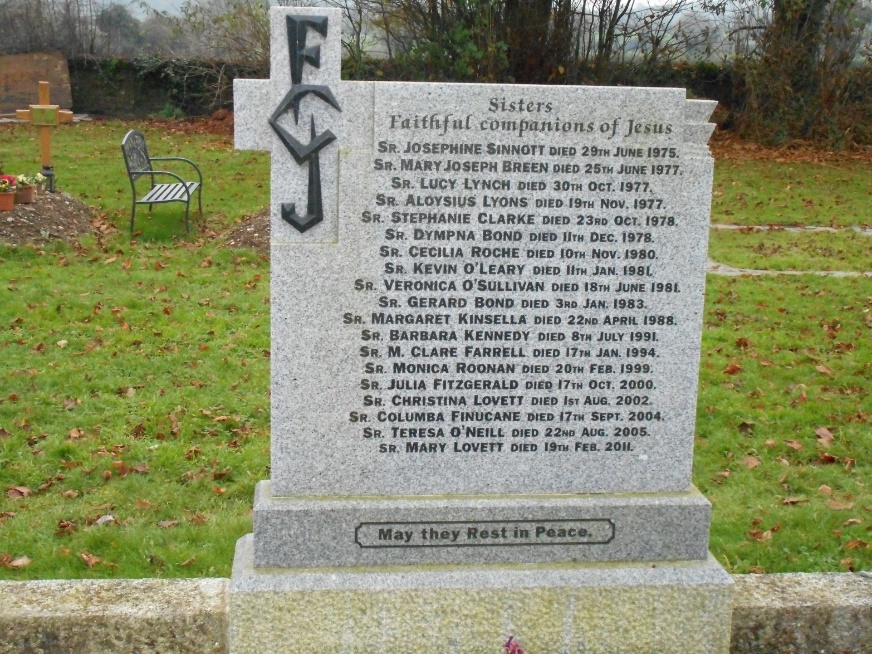 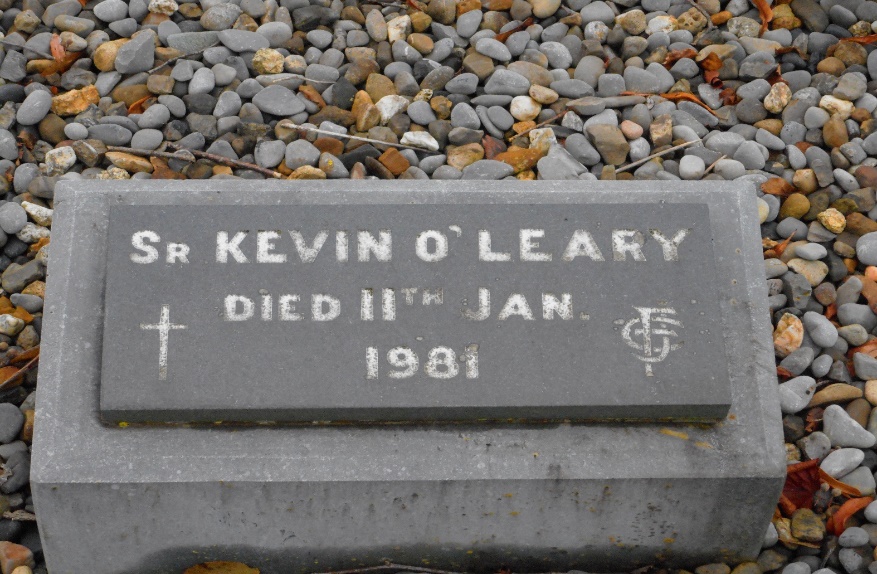 